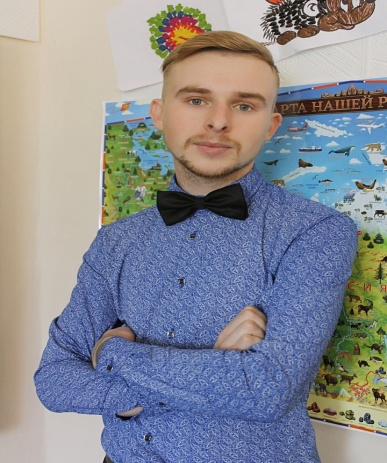 Аттестационный лист Фамилия, имя, отчество Гуров Дмитрий АлександровичГод, число, месяц рождения 16.08.1994Занимаемая должность на момент аттестации и дата назначения на эту должность учителя начальных классов МБОУ «Школа- сад № 22 с.им.Тельмана»14.09.2017Сведения о профессиональном образовании, наличии ученой степени и повышения квалификации ( Когда и какое учебное заведение освоил, специальность и квалификация по образованию, ученая степень, учебное заведение. Высшее, Тихоокеанский Государственный Университет « Начальное образование» Бакалавр.5.Сведение о повышении квалификации за последние 3 года до прохождения аттестации : 2018 г., ОГАОУ ДПО «ИПКПР» г. Биробиджана по дополнительной профессиональной программе «Преподавания модуля самбо на уроках физической культуры» в объёме 16 часов.2019 г., ФГБОУ ВО «Российская академия народного хозяйства и государственной службы при Президенте РФ» по дополнительной профессиональной программе «Содержание и методика преподавания курса финансовой грамотности различным категориям обучающихся2019 г., ОГАОУ ДПО «ИПКПР» г. Биробиджана по дополнительной профессиональной программе «Современный урок-ресурс формирования и развития личностных, метапредметных и предметных результатов» в объёме 72 часа.Стаж педагогической работы : 2годаОбщий трудовой стаж : 2 года 